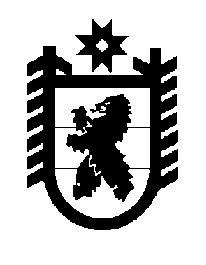 Российская Федерация Республика Карелия    ПРАВИТЕЛЬСТВО РЕСПУБЛИКИ КАРЕЛИЯРАСПОРЯЖЕНИЕот  17 июня 2015 года № 390р-Пг. Петрозаводск Одобрить и подписать Дополнительное соглашение № 1 к Соглашению о сотрудничестве между Правительством Республики Карелия и Открытым акционерным обществом «Нефтяная компания «Роснефть» от 23 мая 2014 года.           ГлаваРеспублики  Карелия                                                             А.П. Худилайнен